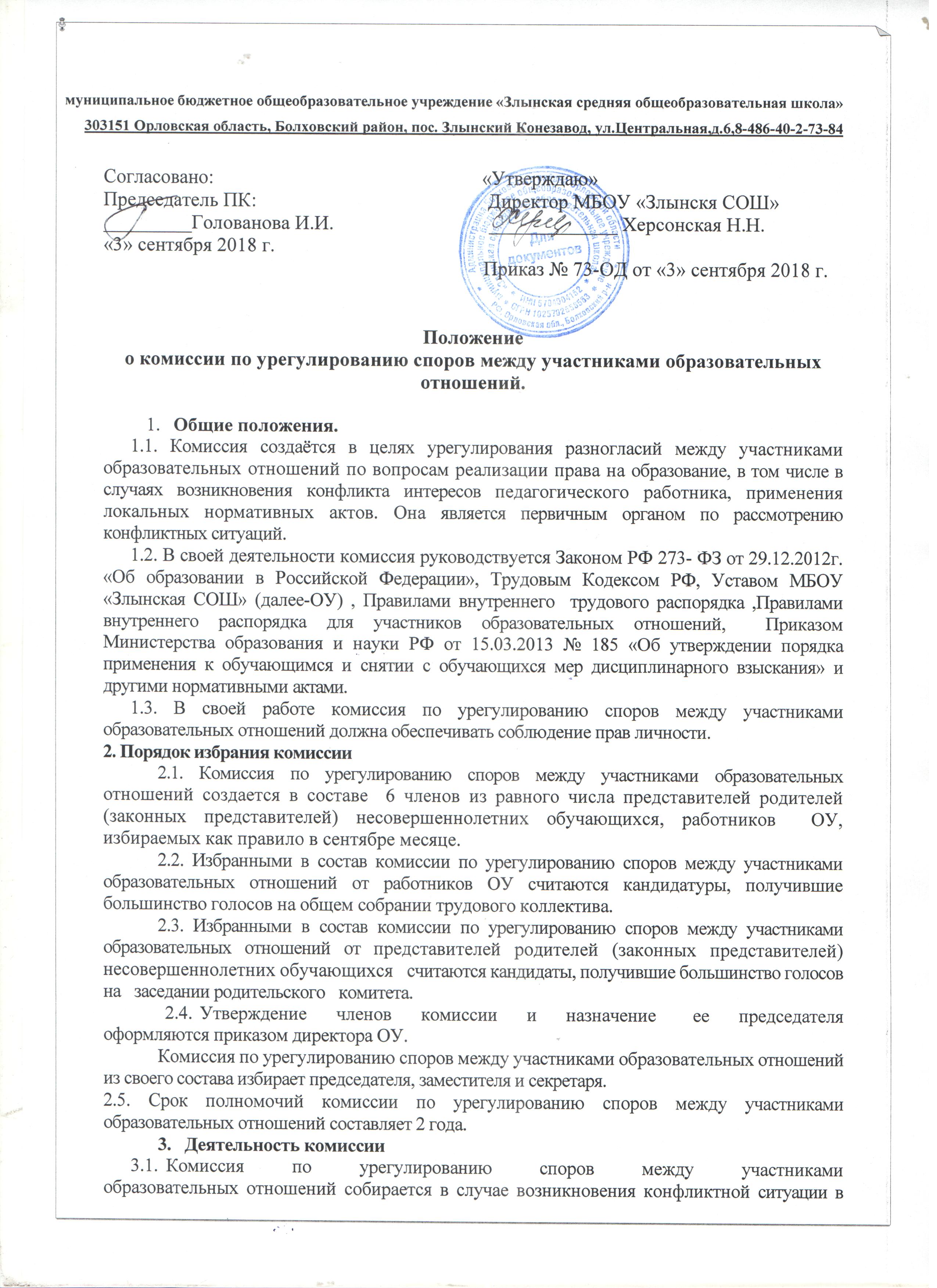 ОУ если стороны самостоятельно не урегулировали разногласия.3.2. Заявитель может обратиться в комиссию по урегулированию споров между участниками образовательных отношений в десятидневный срок со дня возникновения конфликтной ситуации и нарушения его прав.3.3. Комиссия по урегулированию споров между участниками образовательных отношений в соответствии с полученным заявлением, заслушав мнения обеих сторон, принимает решение об урегулировании конфликтной ситуации.3.4. Конфликтная ситуация рассматривается в присутствии заявителя и ответчика. Комиссия имеет право вызывать на заседания свидетелей конфликта, приглашать специалистов (психолога), если они не являются членами комиссии.3.5. Работа комиссии по урегулированию споров между участниками образовательных отношений оформляется протоколами, которые подписываются председателем комиссии и секретарем.3.6.Решения комиссии по урегулированию споров между участниками образовательных отношений принимаются простым большинством при наличии не менее 2/ 3 состава.3.7. Рассмотрение заявления должно быть проведено в десятидневный срок со дня подачи заявления.3.8. По требованию заявителя решение комиссии по урегулированию споров между участниками образовательных отношений может быть выдано ему в письменном виде.3.9. Решение комиссии по урегулированию споров между участниками образовательных отношений является обязательным для всех участников образовательных отношений в ОУ , и подлежит  исполнению в сроки, предусмотренные указанным решением. 3.10. Решение комиссии по урегулированию споров между участниками
образовательных отношений может быть обжаловано в установленном
законодательством РФ порядке.	4. Права и обязанности членов комиссии      4.1. Члены комиссии по урегулированию споров между участниками образовательных отношений имеют право на получение необходимых консультаций различных специалистов и учреждений по вопросам, относящихся к компетенции комиссии по урегулированию споров между участниками образовательных отношений.4.2. Члены комиссии по урегулированию споров между участниками образовательных отношений обязаны присутствовать на заседании, принимать решение по заявленному вопросу открытым голосованием, давать заявителю ответ в письменном и устном виде.4.3. Принимать к рассмотрению заявления любого участника образовательной деятельности  при несогласии с решением или действием администрации, воспитателя, родителя (законного представителя).4.4. Рекомендовать, приостанавливать или отменять ранее принятое решение на основании проведенного изучения при согласии конфликтующих сторон.4.5. Рекомендовать изменения в локальных актах образовательного учреждения с целью демократизации основ управления образовательным учреждением или расширения прав участников образовательных отношений .5. Делопроизводство комиссии5.1. Заседания комиссии по урегулированию споров между участниками образовательных отношений оформляются протоколом, который хранится в ОУ в течение 2-х лет.Положение принято на заседании педагогического совета МБОУ «Злынская СОШ»Протокол № 6 от «30»  августа  2018 года.